FEEDBACK Y MÉTODOS DE EVALUACIÓNFEEDBACKFeedback Interpersonal. ¿Cómo puedo dar feedback de forma efectiva?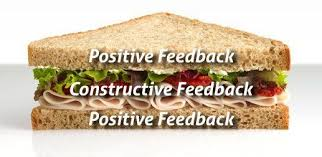 La técnica más usada (y una de las más efectivas) es la denominada praise sandwich:Primero reslatamos algo buenoA continuación realizamos la crítica o críticas constructivas.Por último, volvemos a destacar algo bueno. Importante: o  Sé claro y ve al grano.  o  Da feedback habitualmente, no lo hagas solo de forma puntual.   o  Trata de no hacerlo en público. Try not to do it in publico  ¡Pide a otras personas que te den Feedback a ti sobre lo que tú haces!Intenta evitar el feedback cuando es únicamente negativo, innecesario, excesivamente destructivo y/o desmotivador. Evita el sarcasmo y realízalo siempre de forma respetuosa.  Técnicas para obtener un feedback efectivo sobre una actividad/proyecto:Comisión de Evaluación: Este es quizás el método de evaluación más interactivo. Consiste en dividir a los participantes en grupos pequeños que evaluarán con cierta frecuencia (diariamente, semanalmente…) las actividades que se realicen durante el evento/la actividad en cuestión. Se realizará con la ayuda de un miembro del equipo coordinador. El buzón: Se sitúa un buzón en un lugar visible donde los participantes podrán, de forma anónima, introducir notas donde escriban aquello que piensen sobre la reunión/evento/actividad a evaluar. Puede ser una crítica negativa, pero también algo positivo a destacar, alguna idea o una reflexión. Este método tiene la ventaja de que permite comentarios de forma totalmente anónima. El panel:Se sitúa un papel grande en una de las paredes del lugar en el que nos encontremos. Escribimos las diferentes áreas a evaluar y dejamos unos rotuladores y bolis para que los participantes puedan escribir en él en cualquier momento cualquier comentario y, al mismo tiempo, puedan ver los comentarios del resto de participantes y “reaccionar” a ellos.  Es esta interacción entre los participantes lo que constituye la mayor ventaja de este método de evaluación. El formulario:Como organizador de la actividad/proyecto, puedes crear un formulario para que sea rellenado por los participantes. Lo mejor es que este combine preguntas abiertas (en las que los participantes puedan escribir sus propias respuestas en unas pocas líneas) y preguntas cerradas (por ejemplo, de sí/no o una escala del 1 al 10). Las preguntas abiertas tienen la ventaja de que permiten al participante expresar su opinión de forma muy detallada, mientras que las preguntas cerradas facilitan un análisis cuantitativo de los datos obtenidos con el formulario: son más objetivas y por tanto es más fácil crear a partir de ellas gráficas y estadísticas. El cohete:Los participantes reflexionan sobre la actividad/evento dibujando un cohete que simboliza los diferentes aspectos de su experiencia. Accede a través de este link a un modelo.